Strategies for Success2022-2023The purpose of this survey is to learn about alcohol and drug use and related attitudes among students. The results will be used to develop better alcohol and drug prevention and treatment programs in your school and community.The survey will ask questions about you and what you think about alcohol and drug use. The survey should take you approximately 15-20 minutes to complete.Your answers are confidential and anonymous. Please do not put your name anywhere on the survey. This will keep your responses private. No one will know what you write, and no names or identifying information about you will ever be connected with your answers on the survey.Completing the survey is voluntary. You can still participate in any programs at school even if you decide not to take this survey, and your grade in class will not be affected by whether or not you answer the questions. There are no right or wrong answers. You may choose not to answer a question and you may quit the survey at any time.  Make sure you read every question. If you do not understand a question, or if you feel uncomfortable answering a question, you may leave it blank. Please try to answer every question as honestly as possible.Your parents have consented to your participation in this survey, but your participation is completely up to you.Please click an option below to continue:To take the survey, please click hereTo not take the survey, please click hereABOUT YOUThe first few questions ask about you in general.1. How old are you?12 years old or younger13 years old14 years old15 years old16 years old17 years old18 years old or older2. Are you:MaleFemaleTransgender, Genderqueer, Genderfluid, nonbinary or other gender identityChoose to self-identify3. What grade are you in?6th grade7th grade8th grade9th grade10th grade11th grade12th grade4. How do you describe yourself? (Check all that apply.) Native American, American Indian or Alaskan NativeAsianBlack or African AmericanHispanic, Latino/Latina (such as Mexican, Chicano, Mexican-American, Hispano, Spanish, other Hispanic or Latino)Native Hawaiian or Other Pacific IslanderWhite or Caucasian Other (please write in your race/ethnicity)__________________________________5. Do you often speak a language other than English at home?Yes     No6. Which of the following best describes you?Heterosexual (straight) Gay or LesbianBisexualI am not sure (questioning)I describe my sexual identity some other way7. During the past 30 days, where did you usually sleep at night?In my parent’s or guardian’s home; or my usual stable homeIn the home of a friend, family member, or other person because I had to leave my home or my parent or guardian cannot afford housingIn a foster home or group facilityIn a shelter or emergency housingIn a hotel or motelIn a car, park, campground, or other public placeIn a school dormitory I do not have a usual place to sleepSomewhere else (Please enter)__________________________________Personal EXPERIENCES & BELIEFS8. When I am not at home, one of my parents/ guardians knows where I am and who I am with.9. I have a friend about my own age who really cares about me.10. In my home, a parent or other adult believes I will be a success.SUBSTANCE USEThese next questions ask about your own substance use. Please remember your answers are completely confidential.Definitions: For this survey, alcohol refers to beer, wine, wine coolers, and liquor such as rum, gin, vodka, or whiskey; drinking alcohol does not include drinking a few sips of wine for religious purposes. Smoking cigarettes does not include any tobacco use that might be done for ceremonial or religious purposes. Marijuana is also called weed or grass and includes medical cannabis and cannabis extracts such as edibles, pot hash oil, shatter, and wax. E-Cigs refers to electronic vapor products (‘Vapes”) such as blu, NJOY, or Starbuzz. Electronic vapor products include e-cigarettes, e-cigars, Juul, e-pipes, vape pipes, vaping pens, e-hookahs, and hookah pens.12. How old were you when you had your first drink of alcohol, other than a few sips? I have never had a drink of alcohol, other than a few sips 8 years old or younger 9 or 10 years old 11 or 12 years old 13 or 14 years old 15 or 16 years old 17 years old or older 13. How old were you when you tried marijuana for the first time? I have never tried marijuana8 years old or younger 9 or 10 years old 11 or 12 years old 13 or 14 years old 15 or 16 years old 17 years old or older 14. How old were you when you used an e-cig/vapor product the first time?I have never used an e-cig/vapor product8 years old or younger 9 or 10 years old 11 or 12 years old 13 or 14 years old 15 or 16 years old 17 years old or older PAST 30-DAY SUBSTANCE USEInstructions: Select “0 days” if you didn’t use the substance in the last 30 days, or select the number of days you used each substance. As with all the questions, your answers are anonymous. During the past 30 days, have you done any of the following?24. If you used marijuana in the last 30 days, how did you usually use it? (Select only one response.) I did not use marijuana during the past 30 daysI smoked it (such as in a joint, bong, pipe, or blunt)I ate it (such as brownies, cakes, cookies, or other ‘edibles’ like candies or pills)I drank it (in liquid form such as drops or in a beverage)I vaped or vaporizedI dabbed or used waxes or concentratesI used it some other way:___________________________________25. If you used marijuana in the last 30 days, why did you use it? (Check all that apply.) I have not used marijuana in the past 30 days.I used it for legal, medical purposes in accordance with my Medical Cannabis CardI used it to address a medical issue, but did not have a Medical Cannabis CardTo have fun with a friend or friend(s) sociallyTo help me sleepTo get high, messed up or stonedTo cope with anxiety or stressAnother reason (Please describe):  ____________________________________ACCESSPERSONAL SAFETY29. During the past 30 days, how many times did you ride in a car or other vehicle driven by someone who had been drinking alcohol?0 times1 time2 or 3 times4 or 5 times6 or more times30. During the past 30 days, how many times did you drive a car or other vehicle when you had been drinking alcohol?I did not drive a car or other vehicle during the past 30 days.0 times1 time2 or 3 times4 or 5 times6 or more times31. During the past 30 days, how many days did you drive a car or other vehicle within 2-3 hours of using marijuana?I did not drive a car or other vehicle during the past 30 days.0 times1 time2 or 3 times4 or 5 times6 or more timesPersonal ATTITUDES & BELIEFS AT SCHOOL & IN COMMUNITY37. If a student at your school was using alcohol, marijuana or other drugs, how likely is it they would get caught by teachers or staff?38. If a student at your school was caught using alcohol, marijuana or other drugs, which of the following consequences are most likely to happen? (Check all that apply.)No consequences Suspended from school for a certain period of timeIn-school suspension (ISS)Expelled (kicked out) from school indefinitelyParents or guardians involvedPolice involved Get sent to see a counselor for alcohol/drug assessmentReferred to a program like “Teen Court” or other alternative programOther: (specify)_____________________________________39. If someone your age was drinking alcohol in your neighborhood or community, how likely are they to get caught by the police?PERSONAL CHOICES40. If you choose not to drink alcohol or use marijuana or other drugs, what are your main reasons? (Check all that apply.)I just don’t want to use substancesfor my health or safetyto protect my reputationI have future plans I don’t want to mess upto honor or respect my parents/guardians/familyto perform my best in school, art, or sportsto be a positive role model for younger siblingsto be there for my friendsto avoid negative consequences / getting in troubleI see how it negatively affects my friends or familyOther reasons [please describe]:________________________________________MENTAL HEALTHThe next questions ask about sad feelings and attempted suicide. Sometimes people feel so depressed about the future that they may consider attempting suicide, that is, taking some action to end their own life. Help is available. If these questions bring up uncomfortable feelings for you, please talk to a counselor or someone you trust. Helplines are listed below if you need to talk to someone right away.41. During the past 12 months, did you ever feel so sad or hopeless almost every day for two weeks or more in a row that you stopped doing some usual activities?YesNo42. During the past 12 months did you ever seriously consider suicide?YesNo43. During the past 12 months, how many times did you actually attempt suicide?0 times1 time2 or 3 times4 or 5 times6 or more times You’re finished! Thank you for completing this survey. Your input is appreciated.If you need assistance with a substance use or mental health issue, please refer to the take-home information sheet.[Add in for San Juan County]LOCAL Media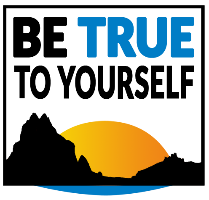 44. In the last 12 months, have you seen or heard any “Be True to Yourself” messages with this logo?YesNo45. If you have, where have you seen or heard them? (Check all that apply.)I have not seen or heard “Be True to Yourself” messagesPoster in schoolsPoster around townWebsiteBillboard FacebookInstagramRadio KOB-TVMovie TheaterNot trueA little trueMostly trueVery trueNot trueA little trueMostly trueVery trueNot trueA little trueMostly trueVery true11. How much do you think people risk harming themselves (physically or other ways) when they … No riskSlight riskModerate riskGreat risksmoke one or more packs of cigarettes per day?use electronic vapor products (i.e., e-cig, vapes, Juul) on a daily basis?smoke or use marijuana once or twice a week?have one or two drinks of an alcoholic beverage (beer, wine, or liquor) nearly every day?have five or more drinks of an alcoholic beverage once or twice a week?use prescription pain medication without a prescription or different than how a doctor told them to use it?Used / drank alcohol? 0 days1 or 2 days3-9 
days10-20 days21-29 daysAll 30 daysHave 4 or more drinks of alcohol in a row (if you are female) or 5 or more drinks of alcohol in a row (if you are male)?0 days1 or 2 days3-9 
days10-20 days21-29 daysAll 30 daysUsed an e-cigarette, vape or Juul device?0 days1 or 2 days3-9 
days10-20 days21-29 daysAll 30 daysUsed marijuana, weed, cannabis, bud, etc. in any form? (e.g., joints, vapes, edibles, etc.)0 days1 or 2 days3-9 
days10-20 days21-29 daysAll 30 daysUsed any prescription pain medicine (like Vicodin, Oxy or Percocet) for any reason?0 days1 or 2 days3-9 
days10-20 days21-29 daysAll 30 daysTaken prescription pain medicine without a doctor's prescription or differently than how a doctor told you to use it?0 days1 or 2 days3-9 
days10-20 days21-29 daysAll 30 daysSmoked cigarettes?0 days1 or 2 days3-9 
days10-20 days21-29 daysAll 30 daysUsed a prescription stimulant (such as Ritalin or Adderall) that was NOT prescribed to you?0 days1 or 2 days3-9 
days10-20 days21-29 daysAll 30 daysUsed fentanyl (such as the little blue pills)?0 days1 or 2 days3-9 
days10-20 days21-29 daysAll 30 days26. If you used alcohol in the past 30 days, how did you get the alcohol you drank? (Check all that apply.)26. If you used alcohol in the past 30 days, how did you get the alcohol you drank? (Check all that apply.)I did not drink alcohol in the past 30 days.I got it at a party.My parent or guardian gave it or bought it for me.Another adult family member who is 21 or older gave it or bought it for me.Someone not related to me who is 21 or older gave it or bought it for me.Someone under age 21 bought or gave it to me.I took it from my home or someone else’s home.Took it from a store without paying for it.I bought it at a store, restaurant, bar or public place.I got it some other way. [Please describe]____________________________________27. If you used marijuana in the last 30 days, how did you get it? (Check all that apply.)27. If you used marijuana in the last 30 days, how did you get it? (Check all that apply.)I did not use marijuana in the past 30 days.I got it at a party.My parent or guardian gave it or bought it for me.Another adult family member who is 21 or older gave it or bought it for me.Someone not related to me who is 21 or older gave it or bought it for me. Someone under age 21 bought or gave it to me.I took it from my home or someone else’s home.I bought it from someone (e.g., friend, dealer, family member).I purchased it in a state where marijuana is legally sold.It was prescribed to me for medical use.I got it some other way. [Please describe]: ____________________________________28. If you used any e-cigs, electronic tobacco or vapor products in the last 30 days, how did you get them? (Check all that apply.)28. If you used any e-cigs, electronic tobacco or vapor products in the last 30 days, how did you get them? (Check all that apply.)I have not used electronic vapor products in the past 30 days.My parent or guardian gave it or bought it for me.An adult family member gave it or bought it for me.Someone not related to me who is 18 or older gave it or bought it for me.Someone under age 18 bought or gave it to me.I took it from my home or someone else’s home.I took it from a store without paying for it.I bought it at a store.I got it some other way. [Please describe]:____________________________________32. How many students at your school do you think:Very fewLess than 20%Some20% to 40%About half41% to 60%Most61% to 80%Almost allMore than 80%drink alcohol?use marijuana (cannabis)?vape or use e-cigs?33. If someone your age wanted to get the following in your community, how easy would it be for them to get it?Very hardSort of hardSort of easyVery easyAlcohol?Marijuana (cannabis, weed, bud)?E-cigarettes / vaping products?34. How wrong do your parents feel it would be for you to…Very wrongWrongA little bit wrongNot at all wrongdrink alcohol (beer, wine or hard liquor) nearly every day?use marijuana?vape or use e-cigs?35. How wrong do your friends feel it would be for you to…Very wrongWrongA little bit wrongNot at all wrongdrink alcohol (beer, wine or hard liquor) nearly every day?use marijuana?vape or use e-cigs?36. How wrong do you feel it would be for you to…Very wrongWrongA little bit wrongNot at all wrongdrink alcohol (beer, wine or hard liquor) nearly every day?use marijuana?vape or use e-cigs?Very unlikelyUnlikelyLikelyVery likelyVery unlikelyUnlikelyLikelyVery likely